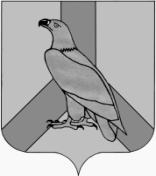 АДМИНИСТРАЦИЯДАЛЬНЕРЕЧЕНСКОГО ГОРОДСКОГО ОКРУГАПРИМОРСКОГО КРАЯПОСТАНОВЛЕНИЕ12 апреля 2022г.                     г. Дальнереченск                                   № 361-паО внесении изменений в  постановление администрации Дальнереченского городского округа от 15.03.2021г. №239-па «О создании и утверждении комиссии по обследованию жилых помещений, приобретаемых для детей-сирот, детей, оставшихся без попечения родителей, лиц из числа детей-сирот и детей, оставшихся без попечения родителей»  В целях реализации Закона Приморского края от 6 декабря 2018 года 
№ 412-КЗ «О наделении органов местного самоуправления муниципальных районов, городских округов Приморского края отдельными государственными полномочиями по обеспечению детей-сирот, детей, оставшихся без попечения родителей, лиц из числа детей-сирот и детей, оставшихся без попечения родителей, жилыми помещениями», Закона Приморского края от 24 декабря 2018 года № 433-КЗ «Об обеспечении жилыми помещениями детей-сирот, детей, оставшихся без попечения родителей, лиц из числа детей-сирот и детей, оставшихся без попечения родителей, на территории Приморского края», руководствуясь Уставом Дальнереченского городского округа, администрация Дальнереченского городского округаПОСТАНОВЛЯЕТ:1.        Внести изменения в постановление администрации Дальнереченского городского округа от 15.03.2021г. №239-па «О создании и утверждении состава комиссии по обследованию жилых помещений, приобретаемых для детей-сирот, детей, оставшихся без попечения родителей, лиц из числа детей-сирот и детей, оставшихся без попечения родителей», а именно: 1.1. вывести из состава комиссии Ибрагимова Э.И., начальника  МКУ «Управление ЖКХ Дальнереченского городского округа», члена комиссии; 1.2.  ввести в состав комиссии Бражникова В.Е., и.о. начальника  МКУ «Управление ЖКХ Дальнереченского городского округа», члена комиссии. 2.  Приложение №1 к постановлению администрации Дальнереченского городского округа от 15.03.2021г. №239-па «О создании и утверждении состава комиссии по обследованию жилых помещений, приобретаемых для детей-сирот, детей, оставшихся без попечения родителей, лиц из числа детей-сирот и детей, оставшихся без попечения родителей», изложить в новой редакции (прилагается).          3. Организационно-информационному отделу администрации Дальнереченского городского округа,  разместить настоящее постановление на официальном сайте Дальнереченского городского округа.Глава Дальнереченского городского округа                                                                                     С.В. Старков